Public Notice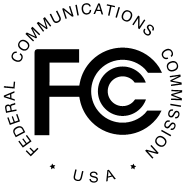 
CONSUMER & GOVERNMENTAL AFFAIRS BUREAU
REFERENCE INFORMATION CENTER
PETITION FOR RULE MAKING FILED
Interested parties may file statements opposing or supporting the Petition for Rulemaking listed herein within 30 days, or as noted. See Sections 1.4 and 1.405 of the Commission's rules for further information.
FCCFederal Communications Commission
445 12th St., S.W.
Washington, D.C. 20554News Media Information 202 / 418-0500
Internet: https://www.fcc.gov
TTY: 1-888-835-5322Report No. 20April 4, 2024RM-NO.RULES SEC.PETITIONERDATE RECEIVEDNATURE OF PETITIONRM-11979Part 90Enterprise Wireless Alliance

(Robin J. Cohen
13221 Woodland Park Road, Suite 410
Herndon VA 20171)3/23/2023Amendment of FCC Rule Sections 90.35(b)(1)-(3) ) And 90.175(b) to Eliminate Concurrence ) RM ________________ Requirements For Designated ) Frequencies and Promote Increased ) Use of Part 90 Spectrum